ОРГКОМИТЕТ Международной научно-практической конференции«ИННОВАЦИОННЫЕ ВЕКТОРЫ НАУКИ В УСЛОВИЯХ ГЛОБАЛЬНОЙ ЦИФРОВИЗАЦИИ И ИНФОРМАЦИОННОЙ БЕЗОПАСНОСТИ»Председатель оргкомитета:Хе В.Х. – заместитель директора по научной и инновационной работе, профессор.Заместитель председателя:Келеман Л.А. – профессор кафедры гуманитарных и естественнонаучных дисциплин.         Члены оргкомитета:Урчуков Х.А. – председатель Совета Ставропольского крайпотребсоюза;Фоминская М.Д. – заместитель директора по учебно-воспитательной работе,           профессор;Чалова А.А. - декан финансово-экономического факультета, доцент;Кочкарова З.Р. – и.о. декана юридического факультета, профессор;Гладилин А.В. – профессор кафедры экономики и управления;Садовой В.В. – профессор кафедры товароведения и технологии общественного питания;Батырканова Г.Д. – проректор по научной работе Университета АДАМ, доцент (Республика Кыргызстан);Венидиктов С.В. - доцент кафедры экономики БИП – Университета права и социально-информационных технологий (Могилевский филиал, Республика Беларусь);Скороход Н.Н. – заведующий кафедрой экономики Института физико-математического образования, информационных и обслуживающих технологий Луганского государственного педагогического университета, доцент                   (г. Луганск);Гуриева Л.К. - профессор кафедры менеджмента, маркетинга и туризма Северо-Осетинского государственного университета имени                 К.Л. Хетагурова  (г. Владикавказ);Соловьева О.В. - профессор кафедры общей психологии и психологии личности психолого-педагогического факультета Северо-Кавказского федерального университета (г. Ставрополь).Электронный вариант статьи должен быть тщательно отредактирован, набран текстовым редактором Word, использование других текстовых редакторов не допускается. Каждая статья должна быть в отдельном файле (файлы, содержащие несколько докладов, не принимаются). В наименовании файла должна быть указана фамилия автора и первые два-три слова названия статьи.Срок представления статей до 25 апреля 2024 г. включительно Заявки и статьи следует высылать по электронной почте: spec-nir@stavik.ruЗАЯВКА НА УЧАСТИЕ В КОНФЕРЕНЦИИ:Форма проведения конференции – Off-Line / On-Line на платформе Zoom Пленарное заседание состоится26 апреля 2024 года в 11 час. 50 мин. в актовом зале института (ауд. 116)Ссылка для подключения: Подключиться к конференции ZoomПервая 11:50 по МСКhttps://us04web.zoom.us/j/75593011169?pwd=8IfDubmvyJtkCLhJmRFYzk8YMAZShU.1Идентификатор конференции: 755 9301 1169Код доступа: 2XT5LVВторая 12:35 по МСКhttps://us04web.zoom.us/j/72228512248?pwd=0WbFbQ7vJr5fT4r96yIIJb7L5EVWwa.1 Идентификатор конференции: 722 2851 2248Код доступа: XZaq0v﻿г. Ставрополь, ул. Голенева, 36тел: 8 (8652) 26-98-18e-mail: spec-nir@stavik.ruМИНИСТЕРСТВО НАУКИ И ВЫСШЕГО ОБРАЗОВАНИЯ РОССИЙСКОЙ ФЕДЕРАЦИИАНО ВО  «БЕЛГОРОДСКИЙ УНИВЕРСИТЕТ КООПЕРАЦИИ, ЭКОНОМИКИ И ПРАВА»СТАВРОПОЛЬСКИЙ ИНСТИТУТ КООПЕРАЦИИ (филиал)УНИВЕРСИТЕТ АДАМ(Республика Кыргызстан)БИП – УНИВЕРСИТЕТ ПРАВА И СОЦИАЛЬНО-ИНФОРМАЦИОННЫХ ТЕХНОЛОГИЙ (Могилевский филиал, Республика Беларусь)ЛУГАНСКИЙ ГОСУДАРСТВЕННЫЙ ПЕДАГОГИЧЕСКИЙ УНИВЕРСИТЕТСЕВЕРО-ОСЕТИНСКИЙ ГОСУДАРСТВЕННЫЙ УНИВЕРСИТЕТ ИМЕНИ К.Л. ХЕТАГУРОВАСЕВЕРО-КАВКАЗСКИЙ ФЕДЕРАЛЬНЫЙ УНИВЕРСИТЕТМеждународная научно-практическая конференция«ИННОВАЦИОННЫЕ ВЕКТОРЫ НАУКИ В УСЛОВИЯХ ГЛОБАЛЬНОЙ ЦИФРОВИЗАЦИИ И ИНФОРМАЦИОННОЙ БЕЗОПАСНОСТИ» с изданием сборника материалов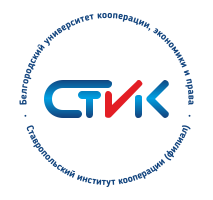 26 апреля 2024 годаг. СтавропольРабота конференции предусмотрена по секциям:Секция 1. «Цифровые технологии в науке, социальной сфере и информационной безопасности» (26.04.2024 г. в 14 час. 00 мин., ауд. 404).Секция 2. «Экономика, управление, цифровые тренды: инновационные векторы развития»  (26.04.2024 г. в 14 час. 00 мин., ауд. 402).Секция 3. «Стратегия развития государства и права в период глобальной цифровизации и геополитической турбулентности» (26.04.2024 г. в 14 час. 00 мин., ауд.112 (конференц-зал).Секция 4. «Правовые традиции и реформы: новые вызовы и новые возможности в условиях глобальной цифровизации» (26.04.2024 г. в 14 час. 00 мин., ауд. 304).Секция 5. «Безопасность и качество потребительских товаров и продукции общественного питания в эпоху глобальной трансформации и цифровизации» (26.04.2024 г. в 14 час. 00 мин., ауд. 302).  Форма и условия участия:Участник конференции предоставляет доклад по электронной почте, который будет опубликован в сборнике материалов. Желающие принять участие в конференции должны направить в адрес оргкомитета следующие материалы:- научную статью, соответствующую требованиям по ее оформлению;- заявку на участие в конференции;- копию платежного документа об оплате участия в конференции (публикации статьи в сборнике). Стоимость публикации одной страницы составляет 100 руб. Оплата может быть произведена со счета организации, либо самим участником – физическим лицом. Оплата может быть также произведена наличными в кассу учетно-экономического отдела института.Платежные реквизиты:355035, г. Ставрополь, ул. Голенева, 36р/с 40703810360100024955 в Отделении № 5230 ПАО Сбербанка России г. Ставрополь к/с 30101810907020000615 БИК 040702615ИНН 3123230987КПП 263643001тел. учетно-эконом. отдела (8652) 94-05-42Назначение платежа: за участие в конференции (писать в платежном поручении), включая НДС.По материалам конференции издается сборник статей с присвоением ББК, номера ISBN и размещением в базе Российского индекса научного цитирования (РИНЦ) в eLIBRARY.            Требования к оформлению статей:Формат текста – текстовый редактор Word.Объем статьи от  5 страниц печатного текста. Параметры страницы – верхнее, нижнее, левое – 2 см; правое – 2 см; ориентация – книжная. Размер шрифта – основной текст набирается кеглем 14, интервал 1,5. Вспомогательный (аннотация, ключевые слова, список используемых информационных источников) – 12, интервал 1; гарнитура шрифта – Times New Roman. Абзацный отступ – 1,25 см. Таблицы должны соответствовать размеру текста по ширине. Таблицы нумеруются в порядке упоминания их в тексте арабскими цифрами.Формулы – оформляются с помощью редактора Microsoft Equation.       Номера страниц – при компьютерном наборе не проставляются.       Название статьи – печатается ПРОПИСНЫМИ БУКВАМИ по центру полужирным шрифтом на русском и английском языках, далее через 1,5 интервала указываются инициалы и фамилия автора (авторов), ученая степень, звание, полное название организации и город должны быть напечатаны по правому краю строчными буквами курсивом, через 1,5 интервала приводится аннотация (не более 4-х строк) и ключевые слова (на русском и английском языках) 12 шрифтом курсивом интервал 1, далее через 1,5 интервала – текст статьи. В тексте допускаются рисунки, таблицы. Рисунки выполняются в формате *jpg, *bmp.        Список литературы в конце статьи через один интервал от текста 12 шрифтом, интервал 1. Литературные источники размещаются в их полной библиографической записи, пронумерованные арабскими цифрами с точкой. В тексте статьи ссылки на литературу приводятся только в квадратных скобках: [1, с. 45], Нумерация ручная (не автоматическая). В целях обеспечения качества публикуемых материалов все статьи проходят проверку через систему «Антиплагиат.ВУЗ». Итоговая оценка оригинальности текста должна быть не менее 60 %.Объём статьи – не менее 5 страниц.Образец оформления статьи представлен в приложении к информационному письму.Справки по телефону: 8 (8652) 26-98-18или электронной почте:spec-nir@stavik.ruМирошниченко Людмила Сергеевна ФамилияИмяОтчествоМесто работыДолжностьУченая степеньЗваниеТелефон рабочий/домашнийe-mailПочтовый адресТема доклада (статьи)Название секцииОрганизация (полное наименование)